Конспект N2.«Поход в зоопарк». Цели: * Продолжать развивать слуховую, зрительную память детей;* развивать воображение, внимание и Фантазию; * закрепить знания о диких животных; * закрепить один из методов запоминания информации (метод ассоциативных цепочек); * развитие ориентировки на плоскость;Материал:* кассета с  записью  криков  животных "Театральные шумы"; * кассета, с  музыкой (любая  карточки с цифрами на цветовом поле;* карточки  с  цифрами  6x9;* цветные полоски 6x9; два лабиринта;*  план расположения клеток; * карточки с изображением животных 1Ох10.Ход занятия:-Ребята, папа Смурф  у себя в стране купил одну книжку, она ему так понравилась, что он все время носил ее с собой. Однажды поднялся сильный ветер, растрепал книжку, и от нее остался только один листочек. Посмотрите на него.(Даю детям посмотреть листочек, где нарисованы иллюстрации к стихотворению С.Я. Маршака "Где обедал воробей".)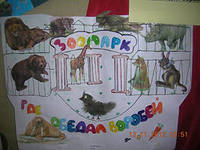 - Как вы думаете, о чем была эта книга? Давайте попробуем отгадать ее название. Правильно,  эта книга про Зоопарк и называлась она "Где  обедал  воробей.— В зоопарке у зверей, папа Смурф со смурфиками очень хотели там побывать. Ну, значит, сегодня мы с нашими гостями  папой Смурфом,  Смурфето И его смурфиками  пойдем в зоопарк. Занимайте места и будем отправляться в путь -Ребята, у водителя возникли проблемы с мотором. Давайте ему поможем, скажем наши волшебные слова и автобус поедет.1.	Упражнение на слуховую память. (Использование метода  ассоциативных цепочек).(Воспитатель произносит слова: коробка,  колеса, медведь, цветок, руль, педаль, небо, дождь, радость, окно, стена,  портрет, лес, букет, флаг, жираф). Дети слушают, а потом повторяют.)— Ну  вот  мы с вами и приехали. А  в зоопарк без билетов не пускают. Становитесь в очередь и будем покупать билеты. Но билеты здесь  особенные.  Каждый номер  билета  имеет свой цвет и, если вы сможете собрать две половинки билета, то вас про¬пустят в зоопарк.2.	Развитие памяти и внимания.(Показываю ряд цифр на цветных полосках:1 -на желтом Фоне, 2 - на красном, 3 - на зеленом, 4  -  на  белом,  5  -на синем,  6 — на  голубом, 7 - на Фиолетовом, 8 -  на оранжевом, 9 - на черном.Дети смотрят на представленный ряд цифр. Затем раздаю детям по одной карточке с цифрой. На столе лежат такие же карточки, но только с одним цветом. Дети подбирают цветную  полоску  к  цифре.)- Молодцы, все получили билеты. Теперь можно идти в зоопарк.3.	Упражнение на слуховую память.-Как здесь много зверей,  они  приехали  к нам из разных стран.(Звучит запись  с голосами  различных животных ). - Вы узнали кого-нибудь из животных?А кто смог сосчитать,  скольких  животных мы услышали?4. Упражнение на развитие воображения. ( Эйдетизм)- Давайте сами превратимся в зверей, чтобы папа Смурф, Смурфета и их друзья смогли рассмотреть  зверей  поближе.(Дети изображают животных, а воспитатель и другие дети угадывают, в кого превратился тот или  иной  ребенок.)5. Упражнение на развитие устойчивого внимания.— Ребята, пока, мы с вами превращались в животных? Силач  и Ворчун разные стороны. Надо их найти, а то они заблудятся в зоопарке. Вот они оставили нам записочки, чтобы нам легче было их искать.(Показываю два лабиринта, дети смотрят и отгадывают их).6. Упражнение на ориентировку  на плоскости и  на  зрительную  память.— Посмотрите вокруг,  что-то произошло.  Да это кто-то перепутал  все клетки. Поможем служителям зоопарка восстановить порядок.Но в зоопарке спланировано все очень четко.  Клетки  пронумерованы  вдоль дорожек(Детям выдаются карточки  с изображением животных. Воспитатель называет № ряда и клетки. Дети расставляют карточки с животными по названным адресам - слон 1-1, носорог 1-2, зебра 1-3, жираф 1-4,  тигр 1-5,  бегемот 2-6,лев  2-7, пингвин  2-8,  мартышка 2-9,  сова 3-10, страус 3-11, цапля 3-12, вол 4-13, заяц 4-14.	Затем все перемешивается,  и дети выставляют все по памяти заново.)—	Послушайте,  рядом  с  какой  клеткой  мы остановились?(Включаю кассету с записью криков  мартышек. Дети слушают и отгадывают.)—	Правильно,  это мартышки.  Смотрите,  как здорово они прыгают и играют. Давайте поиграем вместе с ними.7. Игра на двигательную память.(Воспитатель показывает 7—10 движений. Детисмотрят и повторяют (можно под музыку). Игра повторяется 3—4 раза.)- Вам понравилось в зоопарке?  Но смотрите, уже  наступил  вечер,  и  нам  пора  воз-вращаться в группу. Садимся в автобус (вспомним наши волшебные слова).Ну вот мы и в группе. А где мы с вами сегодня были? Каких животных видели? (Дети  перечисляют все, что увидели в зоопарке.)	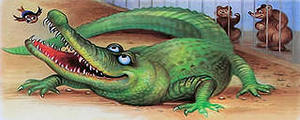 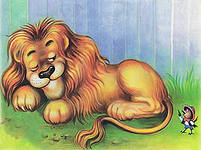 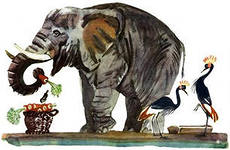 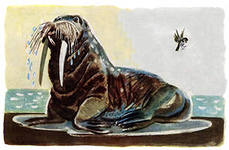 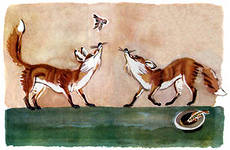 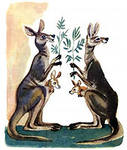 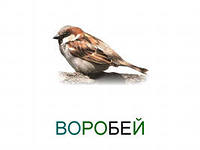 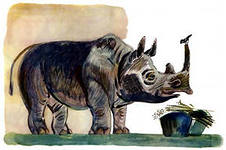 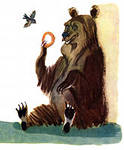 